Mohanad Al-Hasanat, PhD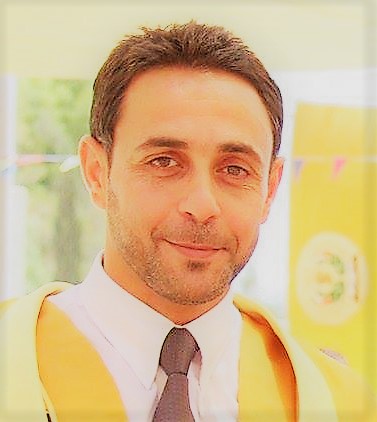 Mohanad Al-Hasanat is an assistant professor of computer engineering. Currently working in Al-Hussein Bin Talal University, Jordan, Ma’an. Mohanad does research in Computer Communications (Networks) and Computer Engineering. Also Dr. Mohanad interest in Image Processing, Artificial Intelligent and Delay Tolerant Networks.Personal Details Nationality: JordanianResident of: JordanDate of Birth: 28th of September, 1981Place of Birth: Petra, Ma’an, JordanReligious View: Muslim-SunniMarital Status: Married - 3 childrenEducationEmploymentSep 27, 2016 – present:	       Position: Assistant Professor       Employer:  Al-Hussein Bin Talal University, Ma’an, JordanJob description:Teaching and evaluating undergraduate and postgraduate students.Courses:Computer Networks IOperating SystemsData Structure and AlgorithmsComputer Networks IILogic DesignAdvanced Operating SystemsResearch MethodologyWorking period: 5 SemestersJun 22, 2016 – Aug 1, 2016:Position: Part-Time LecturerEmployer: Al-Hussien Bin Talal University, Ma’an, JordanJob description:One semester teaching and evaluating under graduated students.Courses:Computer Networks IWorking period: 1 SemesterSep 18, 2011 – Jan 8, 2012:Position: Part-Time LecturerEmployer: Al-Hussien Bin Talal University, Ma’an, JordanJob description:One semester teaching and evaluating under graduated students.Courses:Computer Skills I.Visual Basic Programming.Working period: 1 SemesterJun 15, 2011 – Aug 3, 2011:Position: Part-Time LecturerEmployer: Mu’tah University, Karak, JordanJob description:One semester teaching and evaluating Diploma –Postgraduate students.Teaching:Information Systems’ Fundamentals in the educational administrationWorking period: 1 SemesterJun 12, 2011 – Aug 3, 2011:Position: Part-Time LecturerEmployer: Al-Hussien Bin Talal University, Ma’an, JordanJob description:One semester teaching and evaluating undergraduate students.Courses:Computer Skills IIWorking period: 1 SemesterFeb 16, 2011 – Jun 18, 2011:Position: Part-Time LecturerEmployer: The University of Jordan, Amman, JordanJob description:One semester teaching and evaluating Diploma –Postgraduate students.Teaching:Multimedia Design Graphics Design      Working period: 1 SemesterSeptember 1, 2010 – July 6, 2011:Position: Part-Time LecturerEmployer: Al-Hussien Bin Talal University, Ma’an, JordanJob description:Three semesters teaching and evaluating undergraduate students.Courses:Computer skills IComputer skills IIFundamentals in information technology Working period: 3 SemestersMay 19, 2004 – August 4, 2009:Position: Computer lab’s supervisor Employer: Al-Hussien Bin Talal University, Ma’an, JordanJob description: Assist and monitor the students in the computer lab.  Maintain and update the computers' hardware and software in the lab.Assist the instructors within monitoring and helping their students in the practical part in their courses. Skills & ActivitiesJournal PublicationsMohanad Al-Hasanat, Abduallah Al-Hasanat, Saud Althunibat, Ali Alsbou: Performance Evaluation of Selected E2E TCP Congestion Control Mechanism Over 4G Networks. DOI:10.5121/ijwmn.2017.9605Mohanad N. Al-Hasanat, Bilal N. Al-Hasanat, Asad A. Al-Hasanat: Groups with primes order classes. International Journal of Pure and Applied Mathematics 10/2017; 116(3):695-699., DOI:10.12732/ijpam.v116i3.15Mohanad Al-Hasanat, Kamaruzzaman Seman, Kamarudien Saadan: Enhanced TCP Westwood Slow Start Phase. DOI:10.14738/tnc.25.601Conference ProceedingsSaud Althunibat, Mohanad Al-Hasanat, Abdullah Al-Hasanat: To Handover or Not To Handover (As A Secondary User) : An Energy Efficiency Perspective. IEEE CAMAD; 06/2017, DOI:10.1109/CAMAD.2017.8031634Mohanad Al-Hasanat, Kamaruzzaman Seman, Kamarudin Saadan: Enhanced TCPW's fast retransmission and fast recovery mechanism over high bit errors networks. 2015 International Conference on Computer, Communications, and Control Technology (I4CT); 04/2015, DOI:10.1109/I4CT.2015.7219593Mohanad Al-Hasanat, Kamarudin Saadan, Kamaruzzaman Seman: Enhanced TCP Westwood Congestion Control Mechanism over Wireless Networks. 05/2014Current ResearchEnhanced TCP Congestion Control Mechanisms over Wireless linksRouting in Delay Tolerant Networks Computer Vision and Machine LearningReferencesAssoc. Prof. Dr. Eng Kamaruzzaman Bin Seman, Email: drkzaman@usim.edu.myProf. Dr. Omar Al-Khashman, Email: omarkhashman@ahu.edu.joAl-Hussein Bin Talal UniversityDepartment of Computer EngineeringMa’an, Jordanmohanadhasanat@ahu.edu.joMobile: +962777080214May 2013 – May 2016USIM | Universiti Sains Islam MalaysiaDoctor of Philosophy, Computer Networks, Nilai, MalaysiaThesis Title: “Enhanced TCP congestion Control Mechanisms over Long Term Evolution Networks “Aug 2008 – May 2010Universiti Utara MalaysiaMaster of Information Technology, Information Technology, Sintok, MalaysiaThesis Title:  “A Remote Network Monitoring System (RNMS) Passed On SNMP Protocol”Sep 1999 – Apr 2003Mu’tah UniversityBachelor of Science, Computer Science, Karak, JordanICDL CertificateAcademic Writing Course CertificateWeb site Designing and programming ExperienceDatabase building and designing SkillsComputer Networks enhancement, monitoring, simulation, and programming skillsns-3, ns-2, and OPNET Simulators.Computer programming skills : VB.NetVisual BasicCC++CobolJavaAssemblyLispHTMLComputer maintenance skills – Hardware & softwareLanguagesArabic, English